Урок № 2«Солнечная система.  Дорога в космос»Цель: организация отдыха (внеурочной деятельности) детей средствами игровой деятельности.Задачи: - воспитывать культуру общения; умение работать в команде.-способствовать формированию и сплочению коллектива через совместную деятельность детей; - создать дружескую обстановку, хорошее настроение.Ход мероприятия1. Приветствие.Доброе утро дорогие путешественники.Не удивляйтесь, что я именно так вас называю, но это правда. Ведь каждый из вас ежедневно совершает незапланированные путешествия, будь то дорога в школу или по стране знаний, прогулка с друзьями или сон, все это путешествия.Ведь самое главное, чтобы стать путешественникам это – это маршрут и желание его пройти.Итак, я предлагаю вам отправиться в путешествие по станциям солнечной системы. Вы готовы???Тогда мы отправляемся, по маршруту, которого нет ни на одной карте, но пройдя, его вы сможете положить в свой багаж самые замечательные знания о солнечной системе.Станция «Меркурий»Необходимо ответить на вопросы викторины: Какая планета Солнечной системы весит больше прочих планет и лун вместе взятых? (Юпитер)Назовите самую яркую туманность звездного неба. (Туманность Ориона — ярчайшая туманность на небе, ее видимая величина — четыре. Невооруженным глазом видна только самая яркая центральная часть этого облака газа и небесной пыли. Она расположена в «мече» созвездия Орион)Какая планета, кроме Венеры, вращается вокруг Солнца в сторону, противоположную вращению всех других планет? (Уран)На какой из планет Солнечной системы астрономы наблюдают ярчайшие полярные сияния? (На Юпитере. Они в тысячу раз ярче, чем на Земле)Какая планета Солнечной системы названа именем дедушки верховного бога римлян? (Уран)На поверхности какого небесного тела встречаются такие названия: море Спокойствия, океан Бурь, болото Сна, озеро Смерти? (Луна)Чем отличается метеор от метеорита? (Метеорит — это небесное тело, упавшее на поверхность Земли. Метеоры сгорают, не долетая до Земли, в плотных слоях атмосферы)Как по-научному называется звездопад? (Метеоритный дождь)«Венера»Исполнить музыкальные композиции о космосе, звездах и т.д.:Заправлены в планшеты космические карты..Знаете, Каким Он Парнем БылНаш весёлый экипажГимн Земле -Я – ЗемляКосмическая попутнаяМы дети галактики. Если очень захотеть можно в космос полететь.«Земля»Волчок, волчок, 
Покажи другой бочок, 
Другой бок не покажу, 
Я привязанный хожу.(ответ: Луна)Из какого ковша 
Не пьют, не едят, 
А только на него глядят? 
(Большая Медведица)Желтая тарелка на небе висит. 
Желтая тарелка всем тепло дарит. 
(Солнце)В дверь, в окно 
Стучать не будет, 
А взойдет 
И всех разбудит. 
(Солнце)У бабушки над избушкой 
Висит хлеба краюшка. 
Собаки лают, достать не могут. 
(Месяц)Чудо-птица, алый хвост, 
Прилетела в стаю звезд. 
(Ракета)В космосе сквозь толщу лет 
Ледяной летит объект. 
Хвост его – полоска света, 
А зовут объект… 
(Комета)«Марс»Построить ракету (Космическая мастерская):Как сделать ракету из картона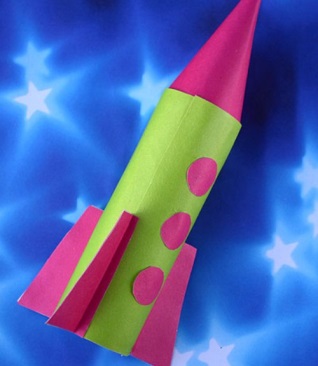 Очень хорошая ракета может получиться, если вы используете картонный цилиндр от пищевой пленки, фольги или туалетной бумаги.Просто приготовьте: картонную трубку, цветную бумагу и ножницы.1. Приготовьте цветную бумагу и вырежьте из нее четверть круга.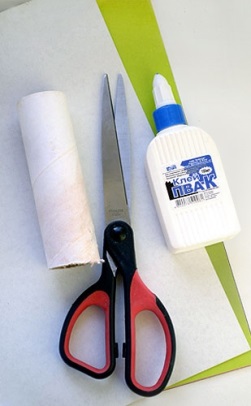 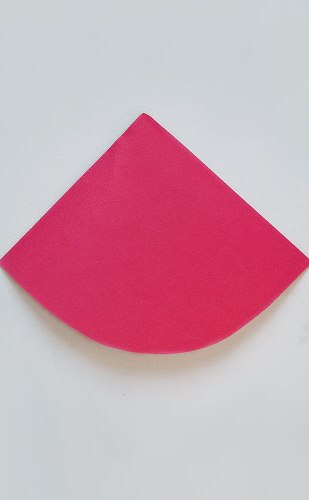 2. Из заготовки склейте цилиндр. Если необходимо, подровняйте его по размеру. Также нанесите по краю несколько надрезов.3. Пора приклеить цилиндр к трубке.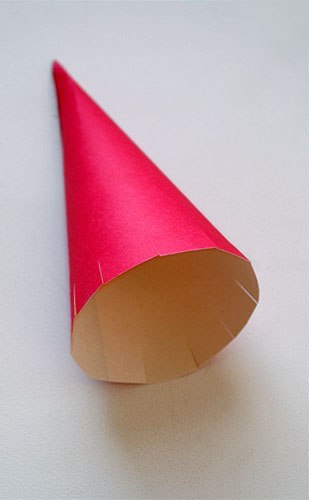 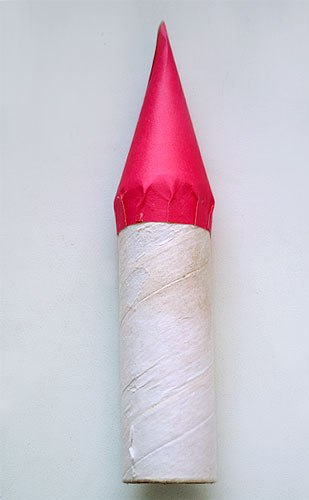 4. Украсьте ракету. Можете использовать цветную бумагу, наклейки или фломастеры.5. Ракете вашей нужны крылья. Их нужно вырезать и приклеить. Также не стоит забывать про клапаны для склейки, которые надо заранее оставить.6. Все крылья приклейте к ракете.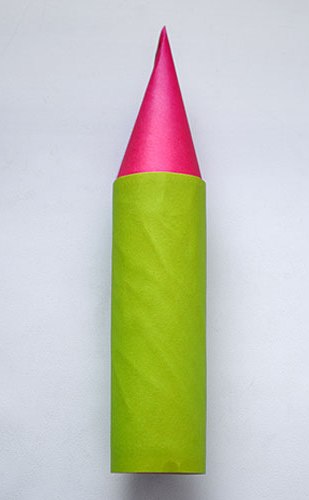 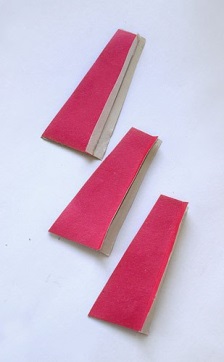 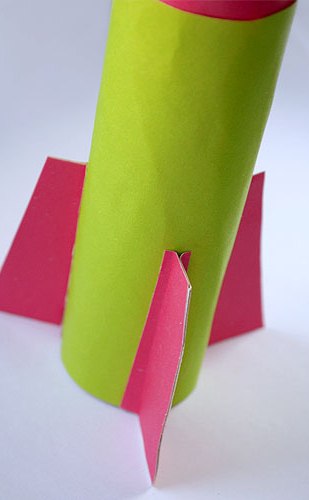 «Юпитер»Соединить созвездия. Один ученик вытягивает карточку, на которой написано созвездие и картинка. Остальные ученики должны выстроиться в созвездие, как показано на картинке.Большая медведица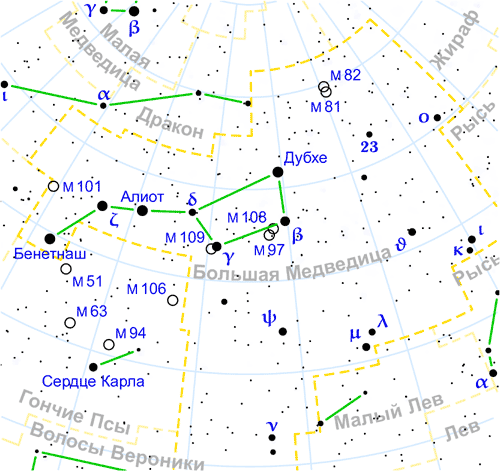 Большой пес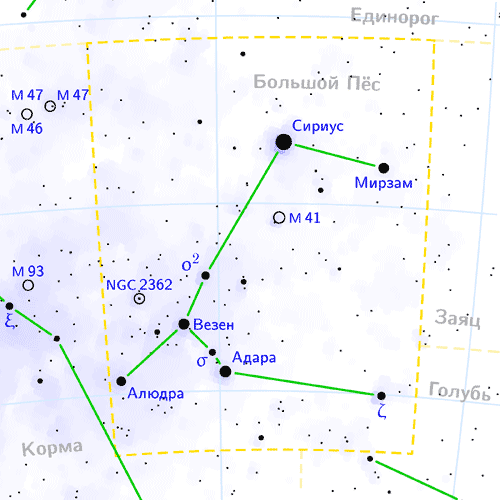 Ворон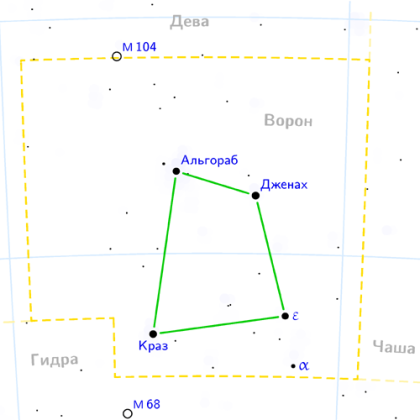 Дельфин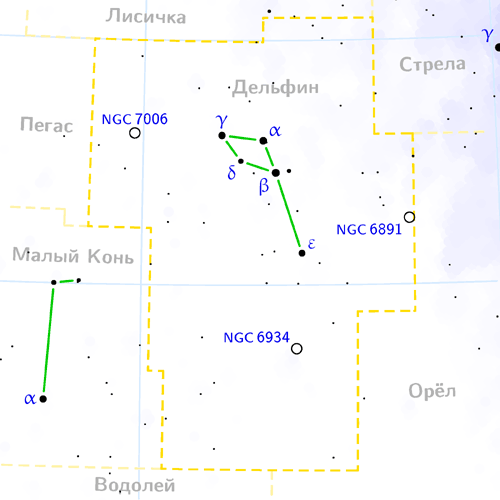 Лев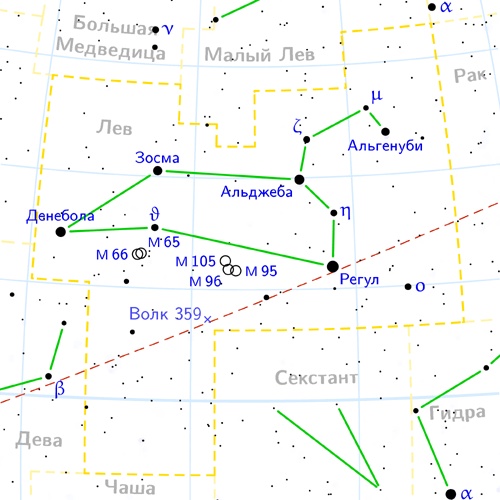 